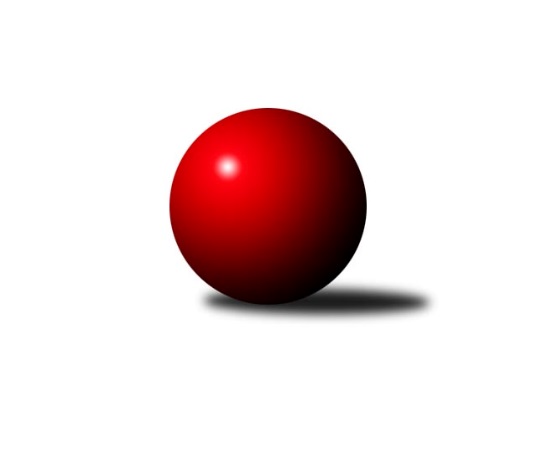 Č.25Ročník 2017/2018	7.4.2018Nejlepšího výkonu v tomto kole: 1731 dosáhlo družstvo: SK Skalice CKrajský přebor Libereckého kraje 2017/2018Výsledky 25. kolaSouhrnný přehled výsledků:SK Skalice C	- TJ Dynamo Liberec B	4:2	1731:1679	5.0:3.0	29.3.TJ Lokomotiva Liberec B	- TJ Spartak Chrastava	4.5:1.5	1542:1506	4.0:4.0	29.3.TJ Kuželky Česká Lípa B	- SK Skalice B	5:1	1644:1456	7.0:1.0	4.4.TJ Kuželky Česká Lípa C	- TJ Sokol Blíževedly B	3:3	1530:1529	3.0:5.0	4.4.TJ Spartak Chrastava	- TJ Doksy D	6:0	1542:1405	6.5:1.5	5.4.SK Skalice C	- TJ Bižuterie Jablonec n. N.  B	5:1	1722:1635	5.0:3.0	5.4.TJ Doksy C	- TJ Dynamo Liberec B	1:5	1521:1615	2.5:5.5	6.4.SK Plaston Šluknov B	- TJ Lokomotiva Liberec	2:4	1571:1614	4.0:4.0	6.4.TJ Doksy B	- TJ Lokomotiva Liberec B	2:4	1439:1608	2.0:6.0	7.4.Tabulka družstev:	1.	TJ Dynamo Liberec B	25	19	0	6	106.0 : 44.0 	125.0 : 75.0 	 1607	38	2.	TJ Kuželky Česká Lípa B	25	19	0	6	102.0 : 48.0 	128.5 : 71.5 	 1616	38	3.	TJ Lokomotiva Liberec B	26	19	0	7	99.5 : 56.5 	118.5 : 89.5 	 1602	38	4.	SK Plaston Šluknov B	25	17	0	8	96.0 : 54.0 	121.0 : 79.0 	 1590	34	5.	TJ Lokomotiva Liberec	25	16	0	9	84.5 : 65.5 	110.0 : 90.0 	 1573	32	6.	SK Skalice B	25	13	0	12	80.0 : 70.0 	100.5 : 99.5 	 1536	26	7.	TJ Bižuterie Jablonec n. N.  B	25	12	1	12	77.0 : 73.0 	99.0 : 101.0 	 1524	25	8.	TJ Sokol Blíževedly B	25	12	1	12	76.5 : 73.5 	98.5 : 101.5 	 1539	25	9.	SK Skalice C	25	12	1	12	74.5 : 75.5 	104.5 : 95.5 	 1522	25	10.	TJ Spartak Chrastava	26	11	0	15	72.5 : 83.5 	102.5 : 105.5 	 1494	22	11.	TJ Doksy B	25	10	1	14	63.5 : 86.5 	81.5 : 118.5 	 1532	21	12.	TJ Doksy D	25	4	3	18	40.0 : 110.0 	74.5 : 125.5 	 1482	11	13.	TJ Doksy C	25	4	1	20	43.0 : 107.0 	75.5 : 124.5 	 1428	9	14.	TJ Kuželky Česká Lípa C	25	3	2	20	41.0 : 109.0 	68.5 : 131.5 	 1444	8Podrobné výsledky kola:	 SK Skalice C	1731	4:2	1679	TJ Dynamo Liberec B	Libor Křenek	 	 231 	 233 		464 	 2:0 	 390 	 	184 	 206		Radek Chomout	Lubomír Sirový	 	 219 	 205 		424 	 2:0 	 394 	 	195 	 199		st. Holanec, st.	Martin Zeman	 	 200 	 221 		421 	 1:1 	 436 	 	197 	 239		Ladislav, Wajsar ml.	Jiří Horník	 	 206 	 216 		422 	 0:2 	 459 	 	240 	 219		Ludvík Szaborozhodčí: Nejlepší výkon utkání: 464 - Libor Křenek	 TJ Lokomotiva Liberec B	1542	4.5:1.5	1506	TJ Spartak Chrastava	Jana Susková	 	 206 	 212 		418 	 1:1 	 390 	 	207 	 183		Karel Mottl	Nataša Kovačovičová	 	 181 	 203 		384 	 2:0 	 333 	 	165 	 168		Dana Husáková	Václav Žitný	 	 157 	 171 		328 	 0:2 	 371 	 	184 	 187		Jana Vokounová	Jana Kořínková	 	 203 	 209 		412 	 1:1 	 412 	 	205 	 207		Jaroslav Chlumskýrozhodčí: Nejlepší výkon utkání: 418 - Jana Susková	 TJ Kuželky Česká Lípa B	1644	5:1	1456	SK Skalice B	Jiří Ludvík	 	 193 	 228 		421 	 2:0 	 374 	 	182 	 192		st. Javorek, st.	Jiří Coubal	 	 216 	 223 		439 	 2:0 	 397 	 	202 	 195		Petr Tregner	Petr Jeník	 	 169 	 206 		375 	 1:1 	 377 	 	182 	 195		st. Kezer, st.	Radek Potůček	 	 178 	 231 		409 	 2:0 	 308 	 	170 	 138		Petra Javorkovározhodčí: Nejlepší výkon utkání: 439 - Jiří Coubal	 TJ Kuželky Česká Lípa C	1530	3:3	1529	TJ Sokol Blíževedly B	Marie Kubánková	 	 193 	 180 		373 	 0:2 	 424 	 	204 	 220		Vlastimil Václavík	Vojtěch Grus	 	 174 	 180 		354 	 0:2 	 395 	 	206 	 189		Radim Houžvička	Václav Tomšů	 	 194 	 166 		360 	 1:1 	 362 	 	184 	 178		Ludmila Tomášková	Dan Paszek	 	 230 	 213 		443 	 2:0 	 348 	 	181 	 167		Stanislava Kroupovározhodčí: Nejlepší výkon utkání: 443 - Dan Paszek	 TJ Spartak Chrastava	1542	6:0	1405	TJ Doksy D	Karel Mottl	 	 211 	 190 		401 	 2:0 	 342 	 	172 	 170		Kamila Klímová	Dana Husáková	 	 186 	 181 		367 	 2:0 	 309 	 	149 	 160		Martina Stachová	Jana Vokounová	 	 190 	 187 		377 	 1.5:0.5 	 375 	 	188 	 187		Václav, Bláha ml.	Jaroslav Chlumský	 	 205 	 192 		397 	 1:1 	 379 	 	182 	 197		ml. Klíma, ml.rozhodčí: Nejlepší výkon utkání: 401 - Karel Mottl	 SK Skalice C	1722	5:1	1635	TJ Bižuterie Jablonec n. N.  B	Libor Křenek	 	 216 	 231 		447 	 2:0 	 418 	 	214 	 204		Michal Buga	Rostislav Doležal	 	 237 	 206 		443 	 2:0 	 353 	 	174 	 179		Iva Kunová	Miloš Hamal	 	 191 	 217 		408 	 0:2 	 445 	 	209 	 236		Josef Kuna	Martin Foltyn	 	 222 	 202 		424 	 1:1 	 419 	 	206 	 213		Syková Olgarozhodčí: Nejlepší výkon utkání: 447 - Libor Křenek	 TJ Doksy C	1521	1:5	1615	TJ Dynamo Liberec B	Jakub Šimon	 	 175 	 202 		377 	 0:2 	 433 	 	222 	 211		Ladislav, Wajsar ml.	Natálie Kozáková	 	 195 	 165 		360 	 0.5:1.5 	 388 	 	195 	 193		st. Holanec, st.	Zdeněk Chadraba	 	 181 	 214 		395 	 1:1 	 381 	 	187 	 194		Radek Chomout	Michal Valeš	 	 174 	 215 		389 	 1:1 	 413 	 	214 	 199		Ludvík Szaborozhodčí: Nejlepšího výkonu v tomto utkání: 433 kuželek dosáhli: Ladislav, Wajsar ml.	 SK Plaston Šluknov B	1571	2:4	1614	TJ Lokomotiva Liberec	Petr Tichý	 	 223 	 225 		448 	 1:1 	 440 	 	235 	 205		Jaromír Tomášek	Věra Navrátilová	 	 155 	 190 		345 	 1:1 	 362 	 	178 	 184		Bohumír Dušek	Jan Marušák	 	 193 	 198 		391 	 2:0 	 384 	 	187 	 197		Zdeněk Adamec	Dušan Knobloch	 	 192 	 195 		387 	 0:2 	 428 	 	217 	 211		Aleš Havlíkrozhodčí: Nejlepší výkon utkání: 448 - Petr Tichý	 TJ Doksy B	1439	2:4	1608	TJ Lokomotiva Liberec B	Marek Kozák	 	 170 	 166 		336 	 0:2 	 443 	 	217 	 226		Jana Susková	Martina Chadrabová	 	 191 	 182 		373 	 1:1 	 370 	 	184 	 186		Václav Žitný	Petr Mádl	 	 195 	 159 		354 	 0:2 	 425 	 	213 	 212		Jana Kořínková	Kateřina Stejskalová	 	 172 	 204 		376 	 1:1 	 370 	 	197 	 173		Růžena Obručovározhodčí: Nejlepší výkon utkání: 443 - Jana SuskováPořadí jednotlivců:	jméno hráče	družstvo	celkem	plné	dorážka	chyby	poměr kuž.	Maximum	1.	Aleš Havlík 	TJ Lokomotiva Liberec	433.52	296.1	137.5	5.7	7/8	(488)	2.	Jana Susková 	TJ Lokomotiva Liberec B	433.23	294.4	138.9	3.3	8/8	(461)	3.	Vlastimil Václavík 	TJ Sokol Blíževedly B	432.06	301.8	130.2	5.7	7/8	(484)	4.	Josef Kuna 	TJ Bižuterie Jablonec n. N.  B	423.73	288.2	135.5	3.7	8/8	(486)	5.	Ludvík Szabo 	TJ Dynamo Liberec B	421.02	292.4	128.6	6.1	8/8	(459)	6.	Petr Tichý 	SK Plaston Šluknov B	420.63	290.4	130.3	7.3	7/7	(459)	7.	Jaroslav Chlumský 	TJ Spartak Chrastava	414.45	286.4	128.0	5.9	6/8	(449)	8.	Anita Morkusová 	SK Plaston Šluknov B	412.10	294.7	117.4	7.1	5/7	(432)	9.	Petr Jeník 	TJ Kuželky Česká Lípa B	409.71	283.9	125.8	8.2	8/8	(457)	10.	Syková Olga 	TJ Bižuterie Jablonec n. N.  B	409.64	280.8	128.9	7.2	6/8	(446)	11.	Jaroslav Košek 	TJ Kuželky Česká Lípa B	406.58	283.5	123.1	8.2	8/8	(444)	12.	st. Kezer,  st.	SK Skalice B	406.33	277.5	128.8	7.0	8/8	(474)	13.	Michal Buga 	TJ Bižuterie Jablonec n. N.  B	404.83	280.1	124.8	7.5	6/8	(436)	14.	Jana Kořínková 	TJ Lokomotiva Liberec B	404.13	290.4	113.7	10.1	8/8	(451)	15.	Jiří Ludvík 	TJ Kuželky Česká Lípa B	404.08	282.2	121.9	6.3	8/8	(441)	16.	Natálie Kozáková 	TJ Doksy C	403.08	281.6	121.5	8.8	6/8	(440)	17.	Anton Zajac 	TJ Lokomotiva Liberec	402.88	281.6	121.3	6.7	6/8	(460)	18.	Karel Mottl 	TJ Spartak Chrastava	402.16	285.5	116.7	10.2	6/8	(429)	19.	Stanislava Kroupová 	TJ Sokol Blíževedly B	400.89	282.5	118.4	8.0	7/8	(455)	20.	Nataša Kovačovičová 	TJ Lokomotiva Liberec B	399.69	285.0	114.7	9.1	6/8	(450)	21.	Aleš Stach 	TJ Doksy D	397.88	284.9	113.0	8.6	6/8	(439)	22.	Radek Kozák 	TJ Doksy B	396.92	274.2	122.7	6.3	6/8	(431)	23.	Dušan Knobloch 	SK Plaston Šluknov B	395.40	286.5	108.9	11.0	6/7	(436)	24.	Radek Chomout 	TJ Dynamo Liberec B	394.90	287.5	107.4	10.3	8/8	(455)	25.	Lubomír Sirový 	SK Skalice C	394.20	282.5	111.7	9.2	5/7	(424)	26.	Martin Zeman 	SK Skalice C	393.68	279.6	114.0	10.1	6/7	(446)	27.	Dan Paszek 	TJ Kuželky Česká Lípa C	392.50	282.1	110.4	9.8	6/8	(443)	28.	st. Holanec,  st.	TJ Dynamo Liberec B	389.78	280.1	109.7	10.5	8/8	(436)	29.	Bohumír Dušek 	TJ Lokomotiva Liberec	389.53	274.8	114.8	8.5	6/8	(460)	30.	Jan Marušák 	SK Plaston Šluknov B	388.46	266.9	121.5	8.4	7/7	(435)	31.	Jiří Horník 	SK Skalice C	388.45	277.8	110.7	8.2	7/7	(434)	32.	Petr Tregner 	SK Skalice B	386.90	276.8	110.1	10.5	7/8	(465)	33.	Zdeněk Adamec 	TJ Lokomotiva Liberec	383.50	271.6	111.9	10.7	8/8	(418)	34.	ml. Klíma,  ml.	TJ Doksy D	381.29	269.7	111.6	10.2	7/8	(425)	35.	st. Pašek,  st.	TJ Lokomotiva Liberec	381.25	275.6	105.7	9.9	6/8	(428)	36.	st. Javorek,  st.	SK Skalice B	381.20	273.7	107.5	11.6	8/8	(478)	37.	Martina Chadrabová 	TJ Doksy B	381.05	280.7	100.3	12.6	6/8	(427)	38.	Jana Vokounová 	TJ Spartak Chrastava	377.03	274.6	102.5	12.1	8/8	(445)	39.	Václav Žitný 	TJ Lokomotiva Liberec B	375.85	270.2	105.7	12.7	7/8	(441)	40.	Růžena Obručová 	TJ Lokomotiva Liberec B	375.03	270.1	104.9	12.1	6/8	(424)	41.	Libor Křenek 	SK Skalice C	374.77	274.9	99.9	12.6	6/7	(464)	42.	Václav Bláha  st.	TJ Doksy D	374.31	266.3	108.1	11.6	7/8	(407)	43.	Kateřina Stejskalová 	TJ Doksy B	372.77	265.5	107.2	12.5	8/8	(408)	44.	Kamila Klímová 	TJ Doksy D	369.01	267.9	101.1	14.1	7/8	(422)	45.	Radim Houžvička 	TJ Sokol Blíževedly B	367.61	264.3	103.3	12.2	8/8	(412)	46.	Ludmila Tomášková 	TJ Sokol Blíževedly B	362.47	265.8	96.6	12.5	8/8	(401)	47.	Petr Mádl 	TJ Doksy B	362.17	265.4	96.7	14.1	7/8	(408)	48.	Libuše Lapešová 	TJ Kuželky Česká Lípa C	358.26	259.0	99.3	14.4	7/8	(392)	49.	Dana Husáková 	TJ Spartak Chrastava	357.72	262.9	94.8	13.8	8/8	(399)	50.	Marie Kubánková 	TJ Kuželky Česká Lípa C	352.63	257.8	94.8	12.4	7/8	(422)	51.	Věra Navrátilová 	SK Plaston Šluknov B	352.60	267.8	84.8	18.2	5/7	(378)	52.	Martin Foltyn 	SK Skalice C	351.31	253.4	98.0	14.8	5/7	(437)	53.	Filip Doležal 	TJ Doksy C	346.63	257.1	89.5	15.9	6/8	(371)	54.	Martina Stachová 	TJ Doksy D	342.78	256.4	86.4	17.3	6/8	(387)	55.	Tereza Kozáková 	TJ Doksy C	337.93	251.4	86.6	17.9	7/8	(367)	56.	Petra Kozáková 	TJ Doksy C	332.50	245.8	86.7	17.7	6/8	(387)	57.	Hana Kominíková 	TJ Bižuterie Jablonec n. N.  B	330.17	244.8	85.4	20.3	6/8	(361)	58.	Iva Kunová 	TJ Bižuterie Jablonec n. N.  B	328.89	244.9	84.0	18.6	8/8	(405)		Zdeněk Pecina  st.	TJ Dynamo Liberec B	438.37	264.3	174.1	3.5	5/8	(475)		Jaromír Tomášek 	TJ Lokomotiva Liberec	416.25	283.7	132.6	7.1	4/8	(440)		Ladislav, Wajsar  ml.	TJ Dynamo Liberec B	414.92	286.1	128.8	4.4	5/8	(437)		Emilie Deingruberova 	TJ Lokomotiva Liberec	408.00	270.0	138.0	4.0	1/8	(408)		Jan Valtr 	SK Plaston Šluknov B	406.83	291.3	115.5	10.8	3/7	(459)		Miloslav Šimon 	TJ Doksy B	406.66	286.0	120.7	7.5	5/8	(424)		Rostislav Doležal 	SK Skalice C	404.33	306.0	98.3	18.3	1/7	(443)		Pavel Kleiner 	TJ Kuželky Česká Lípa B	395.00	276.5	118.5	8.0	2/8	(416)		David Chýlek 	SK Skalice C	394.64	275.4	119.2	9.3	4/7	(419)		Jiří Coubal 	TJ Kuželky Česká Lípa B	392.94	275.3	117.6	5.5	5/8	(439)		Radek Potůček 	TJ Kuželky Česká Lípa B	392.33	281.7	110.6	8.6	5/8	(439)		Jaroslava Kozáková 	SK Skalice B	388.90	283.0	105.9	13.1	2/8	(459)		Daniel Paterko 	TJ Bižuterie Jablonec n. N.  B	385.67	270.7	114.9	10.7	5/8	(413)		Zdeněk Chadraba 	TJ Doksy C	385.32	286.7	98.6	6.5	4/8	(430)		Martina Landová 	SK Skalice B	385.00	269.5	115.5	10.5	3/8	(408)		Miroslav Lapáček 	TJ Lokomotiva Liberec	383.42	274.3	109.1	11.2	5/8	(424)		Vlasta Ládková 	TJ Spartak Chrastava	383.00	284.0	99.0	12.0	1/8	(383)		Jakub Šimon 	TJ Doksy C	381.14	266.3	114.8	9.9	4/8	(413)		Václav Líman 	TJ Doksy B	380.20	268.3	111.9	9.6	5/8	(424)		Marek Kozák 	TJ Doksy B	378.71	273.6	105.1	9.8	3/8	(400)		Ladislava Šmídová 	SK Skalice B	376.83	276.5	100.3	12.0	3/8	(407)		Bořek Blaževič 	TJ Lokomotiva Liberec	374.33	261.7	112.7	12.3	3/8	(385)		Pavel Leger 	TJ Kuželky Česká Lípa C	374.17	265.5	108.7	15.3	3/8	(406)		Aneta Kuchynková 	TJ Sokol Blíževedly B	374.00	263.0	111.0	11.0	2/8	(377)		Miloš Merkl 	TJ Sokol Blíževedly B	373.64	265.6	108.0	10.9	4/8	(434)		ml. Seifertová,  ml.	TJ Bižuterie Jablonec n. N.  B	373.59	259.4	114.2	13.2	3/8	(424)		Jiří Kraus 	TJ Kuželky Česká Lípa C	373.21	261.7	111.5	9.7	4/8	(428)		David Vincze 	TJ Bižuterie Jablonec n. N.  B	371.67	275.3	96.3	12.2	2/8	(412)		Petra Javorková 	SK Skalice B	364.30	265.1	99.2	16.2	5/8	(436)		František Vokoun 	TJ Spartak Chrastava	364.13	266.0	98.1	14.5	4/8	(394)		František Dostál 	TJ Spartak Chrastava	363.25	260.3	103.0	16.8	1/8	(388)		Jaroslava Vaňková 	TJ Kuželky Česká Lípa C	361.00	259.8	101.3	15.0	2/8	(366)		Stanislava Hřebenová 	TJ Sokol Blíževedly B	359.00	261.3	97.7	18.3	3/8	(401)		Václav, Bláha  ml.	TJ Doksy D	358.88	264.4	94.5	12.5	4/8	(375)		Vladimír Procházka 	TJ Kuželky Česká Lípa C	358.67	248.5	110.2	10.2	2/8	(375)		Dana Bílková 	TJ Kuželky Česká Lípa C	356.20	255.5	100.7	12.7	5/8	(384)		Eva Čechová 	TJ Lokomotiva Liberec	352.00	263.8	88.3	15.8	2/8	(369)		Zdeněk Šalda 	TJ Kuželky Česká Lípa C	352.00	270.0	82.0	19.0	2/8	(354)		Karel Barcal 	SK Plaston Šluknov B	349.00	246.0	103.0	14.0	1/7	(349)		Michal Valeš 	TJ Doksy C	348.30	261.8	86.5	15.8	4/8	(389)		Martin Burgr 	TJ Dynamo Liberec B	347.50	244.7	102.8	13.3	3/8	(357)		Miloš Hamal 	SK Skalice C	345.58	255.8	89.8	17.3	3/7	(410)		Eva Šimonová 	TJ Doksy C	343.23	251.1	92.1	14.6	5/8	(386)		Miroslava Löffelmannová 	SK Skalice B	343.00	257.0	86.0	16.4	4/8	(363)		Tomáš Ludvík 	TJ Kuželky Česká Lípa C	342.40	253.5	88.9	16.3	2/8	(400)		Václav Tomšů 	TJ Kuželky Česká Lípa C	334.92	244.7	90.3	17.3	2/8	(380)		Vojtěch Grus 	TJ Kuželky Česká Lípa C	334.00	254.2	79.8	18.4	1/8	(359)		Klára Stachová 	TJ Doksy D	333.04	247.0	86.1	15.8	2/8	(362)		Marek Valenta 	TJ Dynamo Liberec B	331.00	249.3	81.7	20.0	1/8	(335)		Jaroslav Jeník 	TJ Spartak Chrastava	314.50	237.9	76.6	21.3	4/8	(338)Sportovně technické informace:Starty náhradníků:registrační číslo	jméno a příjmení 	datum startu 	družstvo	číslo startu
Hráči dopsaní na soupisku:registrační číslo	jméno a příjmení 	datum startu 	družstvo	Program dalšího kola:26. kolo11.4.2018	st	17:00	TJ Dynamo Liberec B - TJ Doksy B	12.4.2018	čt	17:00	TJ Doksy D - TJ Kuželky Česká Lípa B	12.4.2018	čt	17:00	TJ Lokomotiva Liberec - TJ Doksy C	12.4.2018	čt	18:00	TJ Bižuterie Jablonec n. N.  B - SK Plaston Šluknov B	13.4.2018	pá	17:00	SK Skalice B - TJ Kuželky Česká Lípa C	14.4.2018	so	14:00	TJ Sokol Blíževedly B - SK Skalice C	Nejlepší šestka kola - absolutněNejlepší šestka kola - absolutněNejlepší šestka kola - absolutněNejlepší šestka kola - absolutněNejlepší šestka kola - dle průměru kuželenNejlepší šestka kola - dle průměru kuželenNejlepší šestka kola - dle průměru kuželenNejlepší šestka kola - dle průměru kuželenNejlepší šestka kola - dle průměru kuželenPočetJménoNázev týmuVýkonPočetJménoNázev týmuPrůměr (%)Výkon3xLibor KřenekSkalice C46417xJana SuskováLok. Liberec B118.864435xLudvík SzaboDyn. Liberec B4592xLadislav, Wajsar ml.Dyn. Liberec B116.184337xPetr TichýSK Plaston Šluk44810xPetr TichýSK Plaston Šluk115.394484xLibor KřenekSkalice C4471xDan PaszekČ. Lípa C114.4844313xJosef KunaTJ Bižuterie Ja4455xJana KořínkováLok. Liberec B114.034251xRostislav DoležalSkalice C4435xJiří CoubalČ. Lípa B113.44439